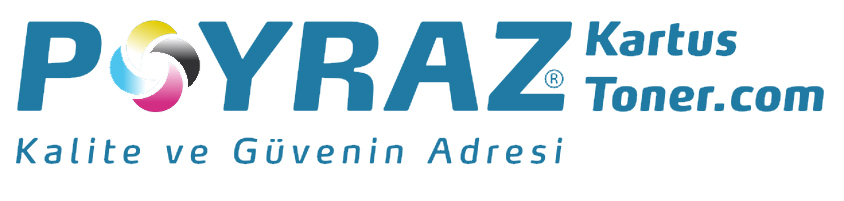 KREDİ KARTI İLE ÖDEME TALİMATI  TARİH: ...../...../.....FİRMANIN ÜNVANI	: ADRESİ                       :KREDİ KARTI SAHİBİ	: TELEFON NO                :TAHSİL EDİLECEK FATURA DETAYICari Hesabıma Mahsuben……………………………………………………TL tutarının yukarıda belirttiğim Kredi Kartı hesabıma borç kaydediniz.Yukarıda, belirttiğim tutarın, VISA/MASTERCARD kredi kartı hesabıma borç kaydedilerek Poyraz Kartuş Ve Toner Merkezinin.’nin AKBANK GÜNEŞLİ ŞUBESİ nezdindeki 0062114-4 no’lu hesabına SÜLEYMAN POYRAZ ile AKBANK GÜNEŞLİ ŞUBESİ arasında belirlenen koşullar çerçevesinde alacak kaydedilmesini kabul ediyor ve bu konuda AKBANK GÜNEŞLİ ŞUBESİNİ yetkili kılıyorum.   İsim                                                                                                            Kaşe ve Kart sahibinin imzası



KREDI KARTI NOKREDİ KARTI SON KULLANMATARİHİKREDİ KARTI GÜVENLİK KODU(Kredi kartının arka yüzündeki son üç rakam)KREDİ KARTININ AİT OLDUĞU BANKA KREDİ KARTI TÜRÜVISAMASTER CARDTAHSİL EDİLECEK TUTARI (RAKAM İLE) TAHSİL EDİLECEK TUTARI (YAZI İLE)